ВИЗИТНЫЕ КАРТОЧКИ КРЫМА17 апреля – 19 апреля	3 дня	от 8 500 руб за тур...ВИЗИТНЫЕ КАРТОЧКИ КРЫМА...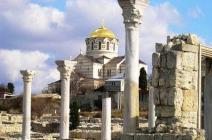 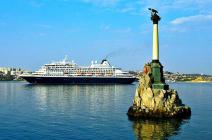 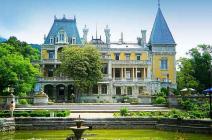 1 деньСбор 16.04 в 19:00. Выезд из Краснодара в 19:30 от магазина «МАГНИТ - КОСМЕТИК» (ул. Ставропольская – ул. Вишняковой, напротив сквера, район «Вещевого» рынка). Ночной переезд. Прибытие в Ялту рано утром. Размещение. Небольшой отдых. Завтрак. Экскурсия в Гурзуф с посещением Гурзуфского парка, на территории которого произрастает более 110 видов субтропических деревьев и кустарников.  Кроме того, парк Гурзуфа славится своими многочисленными фонтанами. Наиболее известные среди них – «Ночь», «Купальщица», «Рахиль», «Нимфа» – созданы на основе античных и библейских легенд. Экскурсия с посещением Белой Дачи А.П. Чехова, где были написаны лучшие его произведения «Вишнёвый сад», «Три сестры», «Дама с собачкой» и мн. др. Прогулка по великолепному саду вокруг дачи, который вырастил и посадил великий писатель сам.  План высадки растений продуман Чеховым очень тщательно, сад цветет почти круглый год.  Экскурсия в Массандровский дворец - памятник архитектуры ΧΙΧ века, построенный для Александра III в стиле французских замков эпохи Возрождения. Изящный Массандровский дворец просто поражает элегантной архитектурой и напоминает настоящий сказочный замок. Во время своих визитов в Крым Романовы приезжали сюда на пикники и охоту. Ужин. С набережной Ялты при наличии навигации за доп. плату теплоходная экскурсия к знаменитому Ласточкиному Гнезду (мыс Ай-Тодор), которое напоминает средневековый замок. Подобно гнезду ласточки оно словно прилепилось над самым обрывом, на отвесной скале. Ласточкино гнездо — самая узнаваемая достопримечательность полуострова, главная достопримечательность Гаспры и главная визитная карточка всего Южного берега.2 деньЗавтрак. Автобусная экскурсия «Южный берег Крыма от Ялты до Севастополя» проходит по самым красивым долинам горного Крыма. Cо смотровой площадки над Ласпинским перевалом, Вы полюбуетесь прекрасной панорамой Южного берега Крыма и увидите на обрывистом утёсе жемчужину Крыма - Форосскую церковь Воскресения Христова.  Экскурсия в Балаклаву. Украшение города - Балаклавская бухта, расположенная меж высоких скалистых гор и красивейшая набережная, а на высоком утёсе возвышается крепость Чембало. Остатки башен считаются памятником генуэзского периода истории Крыма. Экскурсия на бывший стратегический «Объект 825 ГТС» – подземный военный завод по ремонту подводных лодок. Это целый подземный город, вырубленный в скалах горы Таврос. Сегодня там располагается Музей.  Экскурсия в древний город Херсонес, греческую колонию (V века до н.эры). Вы познакомитесь с уникальными археологическими находками в античном и средневековом залах музея, прогуляетесь по городищу, посетите Владимирский собор, и узнаете много интересного о жизни древних греков и римлян, скифов и тавров, в разные времена населявших Херсонес. Автобусно - пешеходная экскурсия по Севастополю – городу Русской Славы. Знакомство с памятниками Севастополя: Графская пристань, площадь Нахимова, памятник Затопленным кораблям, исторический приморский бульвар. Посещение знаменитой «Панорамы обороны Севастополя», где запечатлён один из эпизодов 349-дневной героической обороны города — защита города от штурма 6 июня 1855 года.  Морская прогулка по Севастопольской бухте с осмотром военных кораблей (по желанию за доп. плату).  Ужин. 3 деньЗавтрак. Освобождение номеров. Экскурсия в Ливадию с посещением Белого императорского дворца в Ливадии, принадлежавшего Николаю II, где в феврале 1945 года проходила конференция стран антигитлеровской коалиции. Дворец построен в стиле Итальянского Возрождения. Большие окна, балконы, колоннады, аркады, темные фонари на светлых стенах – это делает дворец очень выразительным. Дорожки Ливадийского парка разбиты с таким расчетом, что с каждого поворота открываются великолепные морские и горные пейзажи. Осмотр Крестовоздвиженской дворцовой церкви, возведённой при императоре Александре II в 1863 г Она являлась домовым храмом и местом, предназначенным для хранения реликвий дома Романовых. Среди них были и бесценные: частицы мощей Симеона Столпника, святого великомученика Георгия Победоносца, святой равноапостольной Нины.  Экскурсия в Никитский ботанический сад. Это не только удивительный уголок Крыма с огромной коллекцией растений со всего света, но и одно из старейших научно-исследовательских учреждений.  Ежегодной традицией установилось проведение в саду цветочных балов.  Первым открывает цветочный сезон «ПАРАД ТЮЛЬПАНОВ». Чистые цвета, плавные переходы, яркие контрасты - тут есть все. Тюльпанная палитра насыщена и богата. Современная коллекция тюльпанов насчитывает 300 сортов и 900 гибридных форм. Как правило, открывается Парад в последней декаде марта и длится до середины мая. Однако сроки проведения ежегодного праздника весенних цветов в Крыму непостоянны, они могут смещаться на 7-10 дней в ту или иную сторону в зависимости от погоды.  Отъезд.Стоимость тура на человекаГостиница «КРЫМСКАЯ  НИЦЦА» - расположена в центре  Ялты на Южном берегу Крыма, в 10-15 мин. ходьбы от знаменитой городской набережной. Размещение: Стандарт: уютные 2-х местные номера со всеми удобствами (душ, санузел), с хорошим ремонтом и новой мебелью есть ТВ, холодильник, бесплатный Wi-Fi, 3-й в номере на доп. месте (евро - раскладушка). Питание «ШС» - шведский стол. Детям до 12 лет скидка при размещении на основное место – 5%В стоимость входит:Проезд комфортабельным автобусом, проживание согласно выбранной категории, питание по программе тура (3 завтрака, 2 ужина), экскурсионное обслуживание, страховка НС.Дополнительно оплачивается:Ливадийский дворец – 450/250 руб.  взр./дет.Дача Чехова + Чеховская бухта  - 200/100 руб.  взр./дет.Гурзуфский парк с экскурсией – 300/150 руб. взр./дет.Массандровский дворец –  400/200 руб. взр./дет.Морская прогулка к Ласточкиному Гнезду – 500/400 руб. взр./дет.Морская прогулка по бухтам Севастополя – от 350 руб./чел.Панорама обороны Севастополя  – 400/200 руб. взр./дет.Музей в Балаклаве – 300/150 руб.  взр./дет.Херсонес Таврический  – 300/150 руб. взр. дет.Никитский Ботанический сад –  400/200 руб. взр./дет.Внимание! Стоимость входных билетов может изменяться, учитывайте это при составлении бюджета на поездку!  На некоторых экскурсионных объектах  есть скидки на покупку  входных билетов  для школьников, студентов, пенсионеров, инвалидов. Просьба при себе иметь подтверждающие документы!  РазмещениеСтандарт 2-х местный, 3-х местныйСтандарт1-но местный Гостиница "КРЫМСКАЯ НИЦЦА"     8 500 10 300